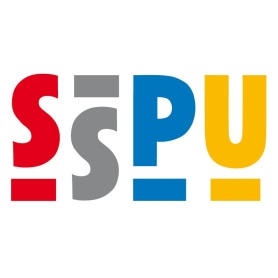 STŘEDNÍ ŠKOLA PRŮMYSLOVÁ A UMĚLECKÁ,HODONÍN, příspěvková organizace695 01 Hodonín, Brandlova 32   ________________________________________________________________________________________________MATURITNÍ TÉMATAPředmět: Fyzika4. AObor: Technické lyceumŠkolní rok: 2023/2024     1.  Kinematika hmotného bodu- relativnost klidu a pohybu, vztažná soustava - trajektorie, dělení pohybů podle tvaru trajektorie- dráha, průměrná a okamžitá rychlost pohybu- rozdělení pohybů podle rychlosti- průměrné a okamžité zrychlení, dostředivé zrychlení- základní charakteristiky pohybů – vztahy, grafické závislosti veličin     2.  Dynamika hmotného bodu- vzájemné působení těles, síla a její účinky- Newtonovy pohybové zákony- zákon zachování hybnosti, praktické užití- smykové tření, třecí síla, síly na nakloněné rovině- dostředivá síla při pohybu po kružnici- setrvačné síly v neinerciálních soustavách     3.  Mechanická práce a energie- mechanická práce, příklady konání práce- výkon, příkon a účinnost- kinetická energie, souvislost mezi Ek a prací- potenciální energie tíhová, souvislost mezi Ep a prací- mechanická energie, zákon zachování mechanické energie- obecný zákon zachování energie     4.  Gravitační pole- Newtonův gravitační zákon, gravitační síla- gravitační pole Země, gravitační zrychlení- tíhová síla a zrychlení, homogenní tíhové pole- pohyby těles v homogenním tíhovém poli Země- pohyby těles v centrálním gravitačním poli Země- Keplerovy zákony     5.  Mechanika tuhého tělesa- tuhé těleso, posuvný a otáčivý pohyb- moment síly vzhledem k ose otáčení, momentová věta- skládání sil působících na tuhé těleso- rozklad síly na složky daných směrů- těžiště tuhého tělesa, rovnovážné polohy- moment setrvačnosti tělesa vzhledem k ose otáčení     6.  Mechanika kapalin a plynů- základní vlastnosti kapalin a plynů- tlak vyvolaný vnější silou, Pascalův zákon- hydrostatický a atmosférický tlak- vztlaková síla, Archimedův zákon- objemový průtok, rovnice spojitosti toku- Bernoulliho rovnice a jevy z ní vyplývající     7.  Základní poznatky molekulové fyziky a termiky- kinetická teorie látek, molární veličiny- rovnovážný stav soustavy, stavové veličiny- teplota a její měření, teplotní stupnice- vnitřní energie soustavy, první termodynamický zákon- měrná tepelná kapacita, kalorimetrická rovnice- způsoby přenosu vnitřní energie     8.  Struktura a vlastnosti plynů- vlastnosti molekul plynu, ideální plyn- stavová rovnice ideálního plynu (různé tvary rovnice)- děje v ideálním plynu: izotermický, izochorický, izobarický, adiabatický- práce plynu při stálém a proměnném tlaku- kruhový děj, účinnost kruhového děje- druhý termodynamický zákon, tepelné stroje     9.  Struktura a vlastnosti pevných látek a kapalin  - krystalické a amorfní látky, ideální krystalová mřížka- pružná a tvárná deformace, druhy deformace- normálové napětí, Hookův zákon- povrchová vrstva kapaliny, povrchové napětí- jevy na rozhraní pevného tělesa a kapaliny, kapilární jevy- teplotní roztažnost pevných látek a kapalin     10.  Změny skupenství látek- tání a tuhnutí, skupenské teplo tání- sublimace a desublimace, skupenské teplo sublimace- vypařování a kondenzace, skupenské teplo vypařování- změny objemu a hustoty látky při skupenské přeměně- sytá a přehřátá pára, křivka syté páry- fázový diagram látky     11.  Mechanické kmitání- mechanický oscilátor, perioda a frekvence kmitavého pohybu- kinematika kmitavého pohybu, složené kmitání- pružinový oscilátor – pohybová rovnice, perioda vlastních kmitů- matematické kyvadlo – pohybová rovnice, perioda vlastních kmitů- energie kmitavého pohybu, tlumené kmitání- nucené kmitání, rezonance     12.  Mechanické vlnění- vznik postupného mechanického vlnění, příčné a podélné vlnění- vlnová délka, rovnice postupné vlny- interference vlnění, stojaté vlnění- šíření vlnění v izotropním prostředí, Huygensův princip- odraz, lom a ohyb mechanického vlnění- zvukové vlnění, akustika     13.  Elektrické pole, elektrostatika- základní vlastnosti elektrického náboje, Coulombův zákon- intenzita elektrického pole, siločáry- elektrický potenciál a elektrické napětí, ekvipotenciální plochy- rozložení náboje na vodiči, plošná hustota náboje- kapacita vodiče, kondenzátory- spojování kondenzátorů, vlastnosti sériového a paralelního zapojení     14.  Elektrický proud v kovech- elektrický proud jako jev a fyzikální veličina- Ohmův zákon pro část obvodu, elektrický odpor- sériové a paralelní zapojení rezistorů, vlastnosti obou typů zapojení- Ohmův zákon pro uzavřený elektrický obvod- zatěžovací charakteristika zdroje, elektromotorické napětí- elektrická práce a výkon v obvodu stejnosměrného proudu    15.  Elektrický proud v polovodičích- základní charakteristiky polovodiče, příklady polovodičů- vlastní vodivost polovodiče- příměsová vodivost, polovodič typu N a typu P- vlastnosti PN přechodu, polovodičová dioda- jednocestný a dvoucestný usměrňovač- tranzistory a jejich užití     16.  Elektrický proud v elektrolytech, plynech a vakuu- elektrolyt, elektrolytická disociace kyselin, zásad a solí- elektrolýza, schéma elektrolýzy např. vodného roztoku NaCl- Faradayovy zákony elektrolýzy- užití elektrolýzy v praxi, chemické zdroje napětí- ionizace plynu, voltampérová charakteristika výboje- samostatný výboj při atmosférickém a sníženém tlaku     17.  Stacionární magnetické pole- charakteristika a zdroje stacionárního magnetického pole- grafické znázornění magnetického pole magnetu, cívky a přímého vodiče- magnetická indukce, magnetická síla- magnetické pole rovnoběžných vodičů s proudem- pohyb nabité částice v magnetickém poli- magnetické vlastnosti látek, užití v praxi     18.  Nestacionární magnetické pole- charakteristika a zdroje nestacionárního magnetického pole- elektromagnetická indukce, příklady vzniku indukovaného napětí- magnetický indukční tok- Faradayův zákon elektromagnetické indukce- směr indukovaného proudu ve vodiči, Lenzův zákon- vlastní indukce, indukčnost cívky     19.  Střídavý proud- vznik střídavého proudu, efektivní hodnoty - jednoduché obvody střídavého proudu a jejich vlastnosti- fázový rozdíl střídavého proudu a napětí, činný výkon- sériový RLC obvod, impedance obvodu- generátor střídavého napětí, trojfázová soustava střídavých napětí- transformátor, transformační poměr     20.  Elektromagnetické kmitání a vlnění- elektromagnetický oscilátor, frekvence vlastních kmitů- vznik elektromagnetického vlnění, rovnice elektromagnetické vlny- dvouvodičové vedení, stojaté elektromagnetické vlnění- elektromagnetický dipól, šíření elektromagnetického vlnění- vlastnosti elektromagnetického vlnění- sdělovací soustava, vysílač a přijímač     21.  Vlnová optika- světlo jako elektromagnetické vlnění- rychlost světla ve vakuu a v látkovém prostředí, index lomu- odraz a lom světla, totální odraz, disperze světla- interference světla, podmínky vzniku interferenčního maxima a minima- ohyb světla na překážce a otvoru, difrakční obrazec- polarizace světla a její užití     22.  Geometrická optika- rovinné zrcadlo, vlastnosti obrazu- kulová zrcadla, obraz vytvořený dutým a vypuklým zrcadlem- tenké čočky, obraz vytvořený spojkou a rozptylkou- zobrazovací rovnice kulového zrcadla a tenké čočky- lidské oko z hlediska optiky- optické přístroje – lupa, mikroskop, dalekohled     23. Elektromagnetické záření a jeho energie- přehled jednotlivých druhů elektromagnetického záření- základní vlastnosti infračerveného a ultrafialového záření- rentgenové záření – vznik, vlastnosti a praktické užití- fotometrické veličiny a vztahy mezi nimi- rozdělení energie ve spektru černého tělesa, Wienův posunovací zákon- emisní a absorpční spektra látek     24. Základní poznatky kvantové fyziky- kvantová hypotéza, energie kvanta záření- fotoelektrický jev, Einsteinova teorie fotoelektrického jevu- Comptonův jev a jeho vysvětlení- částicově vlnový dualismus, de Broglieho vlnová délka- Bohrův model atomu vodíku, spektrum vodíku- kvantově mechanický model atomu     25. Jaderná fyzika- složení jádra atomu, jaderné síly- vazebná energie, hmotnostní úbytek jádra- přirozená a umělá radioaktivita, vlastnosti záření α ,  β– ,  γ ,  β+- aktivita zářiče, zákon radioaktivní přeměny- jaderná syntéza, neřízená a řízená termojaderná reakce- štěpení jader, řetězová reakce, jaderný reaktorV Hodoníně 31. 8. 2023	……………………………………                                                                                                        PaedDr. Ivo Kurz, ředitel školy